Сумська міська радаVІII СКЛИКАННЯ XLVIII СЕСІЯРІШЕННЯвід 17 листопада 2023 року  №  4228-МРм. СумиРозглянувши звернення юридичної особи, надані документи, відповідно до статей 12, 120, 122, 123, 124 Земельного кодексу України, абзацу другого частини четвертої статті 15 Закону України «Про доступ до публічної інформації», враховуючи рекомендації засідання постійної комісії з питань архітектури, містобудування, регулювання земельних відносин, природокористування та екології Сумської міської ради (протокол від 20 грудня 2021 року № 43), на підставі рішення Сумської міської ради від 24 червня 2020 року № 7000–МР «Про встановлення плати за землю» (зі змінами), керуючись пунктом 34 частини першої статті 26 Закону України «Про місцеве самоврядування в Україні», Сумська міська рада  ВИРІШИЛА:1. Надати в оренду земельну ділянку згідно з додатком.2. Встановити орендну плату у розмірі відсотку від нормативної грошової оцінки земельної ділянки, зазначеного в графі 6 додатку до рішення.3. Юридичній особі в місячний термін після прийняття рішення звернутися до департаменту забезпечення ресурсних платежів Сумської міської ради для укладання договору оренди земельної ділянки.Головуючий на сесії,депутат Сумської міської ради					    Вадим АКПЄРОВВиконавець: Клименко ЮрійДодатокдо рішення Сумської міської ради   «Про надання в оренду земельної ділянки Приватному підприємству «Марс» за адресою: м. Суми,                            вул. Героїв Крут, 29, площею 0,0086 га» від 17 листопада 2023 року № 4228-МРСПИСОКюридичних осіб, яким надаються в оренду земельні ділянки  Головуючий на сесії,депутат Сумської міської ради														 Вадим АКПЄРОВВиконавець: Клименко Юрій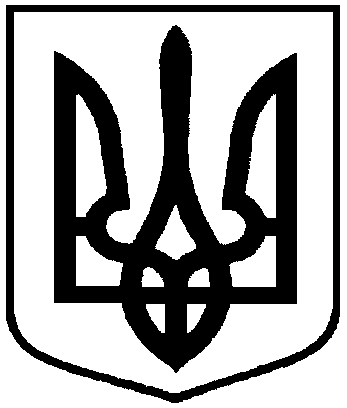 Про надання в оренду земельної ділянки Приватному підприємству «Марс» за адресою: м. Суми,                            вул. Героїв Крут, 29, площею 0,0086 га№з/пНазва підприємства, установи,організації,ідентифікаційний код Функціональне призначення земельної ділянки,адреса земельної ділянки,кадастровий номерПлоща, га,строк користування Категорія земельної ділянкиРозмір орендної плати в рік за землю у відсотках до грошової оцінки земельної ділянки1234561.Приватне підприємство «Марс»23994279Під розміщеним магазиномвул. Героїв Крут, 295910136600:06:036:0014(номер запису про право власності в Державному реєстрі речових прав на нерухоме майно: 21331310 від 07.07.2017, реєстраційний номер об’єкта нерухомого майна: 1297457859101)0,00865 роківЗемлі житлової та громадської забудови4,0